Предмет, классПредмет, классПредмет, классБиология, 6 «Б» классБиология, 6 «Б» классБиология, 6 «Б» классБиология, 6 «Б» классБиология, 6 «Б» классБиология, 6 «Б» классБиология, 6 «Б» классБиология, 6 «Б» классУчительУчительУчительСуша Ольга АлександровнаСуша Ольга АлександровнаСуша Ольга АлександровнаСуша Ольга АлександровнаСуша Ольга АлександровнаСуша Ольга АлександровнаСуша Ольга АлександровнаСуша Ольга АлександровнаТема урока, № урока в темеТема урока, № урока в темеТема урока, № урока в темеОсновные группы животных, № 20Основные группы животных, № 20Основные группы животных, № 20Основные группы животных, № 20Основные группы животных, № 20Основные группы животных, № 20Основные группы животных, № 20Основные группы животных, № 20Цель урокаЦель урокаЦель урокаорганизовать деятельность учащихся по изучению отличительных признаков и многообразия животного мираорганизовать деятельность учащихся по изучению отличительных признаков и многообразия животного мираорганизовать деятельность учащихся по изучению отличительных признаков и многообразия животного мираорганизовать деятельность учащихся по изучению отличительных признаков и многообразия животного мираорганизовать деятельность учащихся по изучению отличительных признаков и многообразия животного мираорганизовать деятельность учащихся по изучению отличительных признаков и многообразия животного мираорганизовать деятельность учащихся по изучению отличительных признаков и многообразия животного мираорганизовать деятельность учащихся по изучению отличительных признаков и многообразия животного мираЗадачи урокаЗадачи урокаЗадачи урокаобразовательнаяобразовательнаяразвивающаяразвивающаяразвивающаявоспитательнаявоспитательнаявоспитательнаясформировать у учащихся представление об отличительных признаках животных и многообразии животного мирасформировать у учащихся представление об отличительных признаках животных и многообразии животного мирасоздать условия для развития у школьников умений анализировать, сравнивать, делать выводы на примере изучения основных групп животныхсоздать условия для развития у школьников умений анализировать, сравнивать, делать выводы на примере изучения основных групп животныхсоздать условия для развития у школьников умений анализировать, сравнивать, делать выводы на примере изучения основных групп животныхсодействовать воспитанию коммуникативных навыков, интереса к изучаемому предметусодействовать воспитанию коммуникативных навыков, интереса к изучаемому предметусодействовать воспитанию коммуникативных навыков, интереса к изучаемому предметуЭтапЭтапЦельПродолжительностьОсновной вид деятельности средствами ИКТФорма активизации деятельности учащихсяФорма активизации деятельности учащихсяФункции учителя на данном этапе урокаОсновной вид деятельности учителяПромежуточный контрольПромежуточный контрольЭтап 1Этап 1Организационное начало урока1 минРабота со Слайдом № 1презентацииПроверяют свою подготовку к урокуПроверяют свою подготовку к урокуОрганизация успешного начала урокаОбращает внимание учащихся на предстоящую работу на уроке--Этап 2Этап 2Проверка домашнего задания4 минРабота со Слайдами №  2, 3 презентацииРаботают индивидуально или в группахРаботают индивидуально или в группахКонтролирующаяОрганизует работу, консультируетКонсультирует в случае возникновения вопросовКонсультирует в случае возникновения вопросовЭтап 3Этап 3Постановка цели и задач урока2 минРабота со Слайдом № 4 презентацииОпределяют основные задачи урока, способы их решенияОпределяют основные задачи урока, способы их решенияОбеспечение мотивации, активизации опорных знаний и навыковНаправляет на самостоятельную работу по достижению цели--Этап 4Этап 4Освоение новых знаний, работа с изучаемым материалом7 мин-Участвуют в обсуждении темыУчаствуют в обсуждении темыОбеспечение освоения нового материалаНаправляет на работу с новым материалом, консультируетКонсультирует в случае возникновения вопросовКонсультирует в случае возникновения вопросовЭтап 5Этап 5Контроль за освоением изученного материала15 минРабота со Слайдами № 5 – 19 презентацииРаботают индивидуально или в группахРаботают индивидуально или в группахКонтролирующаяКонтролирует работу, консультируетРезультаты выполнения работы отражены на слайде презентацииРезультаты выполнения работы отражены на слайде презентацииЭтап 6Этап 6Физкультминутка1 мин-Выполняют задания, необходимые для сохранения своего здоровьяВыполняют задания, необходимые для сохранения своего здоровьяНаправляющаяКонсультирует при выполнении упражнений--Этап 7Этап 7Закрепление новых знаний, работа с изученным материалом10 минРабота со Слайдом № 20, 21 презентацииРаботают индивидуально или в группахРаботают индивидуально или в группахКонтролирующаяКонсультирует, координирует затраты времениРезультаты выполнения работы отражены на слайде презентацииРезультаты выполнения работы отражены на слайде презентацииЭтап 8Этап 8Подведение итогов урока, рефлексия3 мин-Участвуют в обсуждении успешности достижения целиУчаствуют в обсуждении успешности достижения целиОбеспечение адекватной оценки собственных действий учащихсяОрганизует анализ и оценку успешного достижения цели и намечает перспективу предстоящей работу--Этап 9Этап 9Информация о домашнем задании, инструктаж по его выполнению2 минРабота со Слайдом № 22 презентацииОпределяют задачи домашнего задания, делают соответствующие записиОпределяют задачи домашнего задания, делают соответствующие записиОбеспечение понимания задач, содержания и способов выполнения домашнего заданияОбъясняет задачи и способы выполнения домашнего задания. Проверяет соответствующие записи--“Познание – это солнечный свет, без которого человечество не может развиваться”Н.А. Бердяев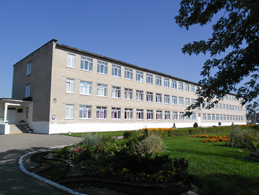 
Наш адрес:222370Минская область, Воложинский район,г.п. Ивенец, пер. Советский, 3Тел/факс 8 (01772) 53-3-64E-mail: ivenec@volozhin.edu.byСайт: schoolivenec.edu.minskregion.by“Познание – это солнечный свет, без которого человечество не может развиваться”Н.А. Бердяев
Наш адрес:222370Минская область, Воложинский район,г.п. Ивенец, пер. Советский, 3Тел/факс 8 (01772) 53-3-64E-mail: ivenec@volozhin.edu.byСайт: schoolivenec.edu.minskregion.by“Познание – это солнечный свет, без которого человечество не может развиваться”Н.А. Бердяев
Наш адрес:222370Минская область, Воложинский район,г.п. Ивенец, пер. Советский, 3Тел/факс 8 (01772) 53-3-64E-mail: ivenec@volozhin.edu.byСайт: schoolivenec.edu.minskregion.by“Познание – это солнечный свет, без которого человечество не может развиваться”Н.А. Бердяев
Наш адрес:222370Минская область, Воложинский район,г.п. Ивенец, пер. Советский, 3Тел/факс 8 (01772) 53-3-64E-mail: ivenec@volozhin.edu.byСайт: schoolivenec.edu.minskregion.by“Познание – это солнечный свет, без которого человечество не может развиваться”Н.А. Бердяев
Наш адрес:222370Минская область, Воложинский район,г.п. Ивенец, пер. Советский, 3Тел/факс 8 (01772) 53-3-64E-mail: ivenec@volozhin.edu.byСайт: schoolivenec.edu.minskregion.byОтдел образования, спорта и туризмаВоложинского районного исполнительного комитетаГосударственное учреждение образования«Ивенецкая средняя школа»Урок биологии в 6 «Б» классеОСНОВНЫЕ ГРУППЫ ЖИВОТНЫХ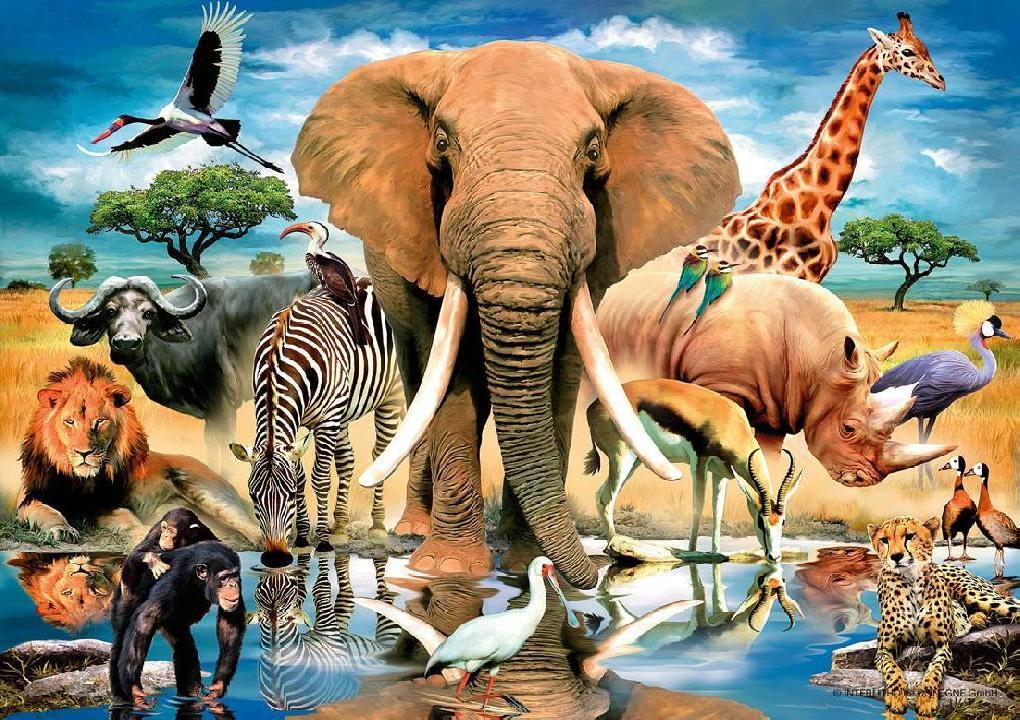 Суша Ольга Александровна, учитель биологии и химии, второй квалификационной категории Ивенец, 2019Отдел образования, спорта и туризмаВоложинского районного исполнительного комитетаГосударственное учреждение образования«Ивенецкая средняя школа»Урок биологии в 6 «Б» классеОСНОВНЫЕ ГРУППЫ ЖИВОТНЫХСуша Ольга Александровна, учитель биологии и химии, второй квалификационной категории Ивенец, 2019Отдел образования, спорта и туризмаВоложинского районного исполнительного комитетаГосударственное учреждение образования«Ивенецкая средняя школа»Урок биологии в 6 «Б» классеОСНОВНЫЕ ГРУППЫ ЖИВОТНЫХСуша Ольга Александровна, учитель биологии и химии, второй квалификационной категории Ивенец, 2019Отдел образования, спорта и туризмаВоложинского районного исполнительного комитетаГосударственное учреждение образования«Ивенецкая средняя школа»Урок биологии в 6 «Б» классеОСНОВНЫЕ ГРУППЫ ЖИВОТНЫХСуша Ольга Александровна, учитель биологии и химии, второй квалификационной категории Ивенец, 2019